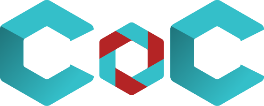 แบบคำขอทุนรางวัลสำหรับนักศึกษาที่สร้างชื่อเสียงและทำคุณประโยชน์วิทยาลัยการคอมพิวเตอร์ มหาวิทยาลัยสงขลานครินทร์  วิทยาเขตภูเก็ตประจำภาคการศึกษาที่……......ปีการศึกษา………….…+++++++++++++++++++++++++++++รหัสนักศึกษา .............................................. ชื่อ นาย/นางสาว………………………...…………………..….(ชื่อเล่น)………………………วันเดือนปีเกิด.……………….………..อายุ………..…ปี  สัญชาติ……………. เชื้อชาติ…………..……….ศาสนา……………………..…..…….
ชั้นปีที่……….. สาขา…………………………………………………….คะแนนเฉลี่ยสะสม……………ชื่ออาจารย์ที่ปรึกษา...........................ที่อยู่ที่สามารถติดต่อได้……………………………………………………….…………………………………………………………………………………โทรศัพท์………………….……………………………. Facebook…………………………………………………………………..……………….……..ที่อยู่ผู้ปกครอง…………………………………………………………………………………………………………………………………………โทรศัพท์……………………………………………………………………รายละเอียดของกิจกรรมและรางวัล3.1 ข้อมูลกิจกรรม3.2 ข้อมูลรางวัลหลักฐานประกอบการขอรับรางวัลใบรายงานผลการศึกษาฉบับล่าสุดเอกสารและหลักฐานที่เกี่ยวกับผลงานที่ได้รับรางวัล (เช่น เกียรติบัตร ภาพถ่าย)ข้าพเจ้าขอรับรองว่าข้อความทั้งหมดนี้เป็นความจริงทุกประการข้อมูลกิจกรรมข้อมูลกิจกรรมข้อมูลกิจกรรมข้อมูลกิจกรรมข้อมูลกิจกรรมข้อมูลกิจกรรมข้อมูลกิจกรรมวันที่ชื่อกิจกรรมสถานที่หน่วยงานที่ดำเนินการประเภท (ประกวด/แข่งขัน/คัดเลือก)ระดับ 
(ชาติ / นานาชาติ)จำนวนผู้เข้าร่วมพิจารณาวันที่รางวัลที่ได้รับรายละเอียดของรางวัลประเภทการแข่งขัน (บุคคล/ทีม)ลงชื่อ……………………………………………..(…………………………………………………………)นักศึกษาวันที่…… เดือน……………………พ.ศ………ลงชื่ออาจารย์ที่ปรึกษา………………………………………….(…………………………………………………………)ผู้รับรองวันที่…… เดือน……………………พ.ศ………